                 Autumn Newsletter from Team Septic 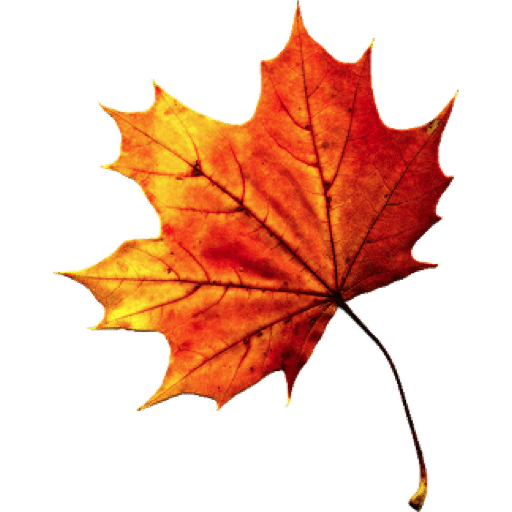 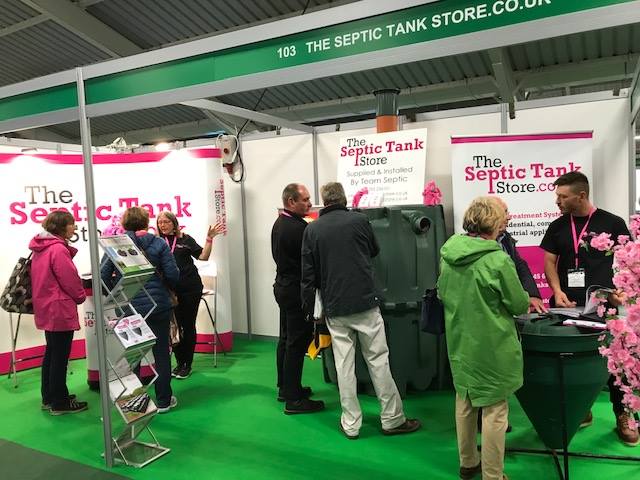 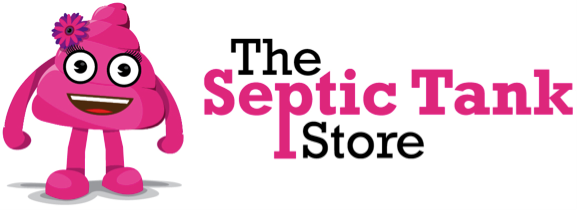 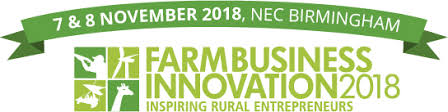                              www.farmbusinessshow.co.uk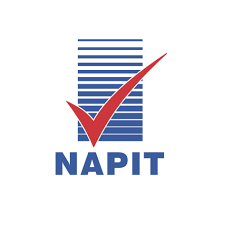 